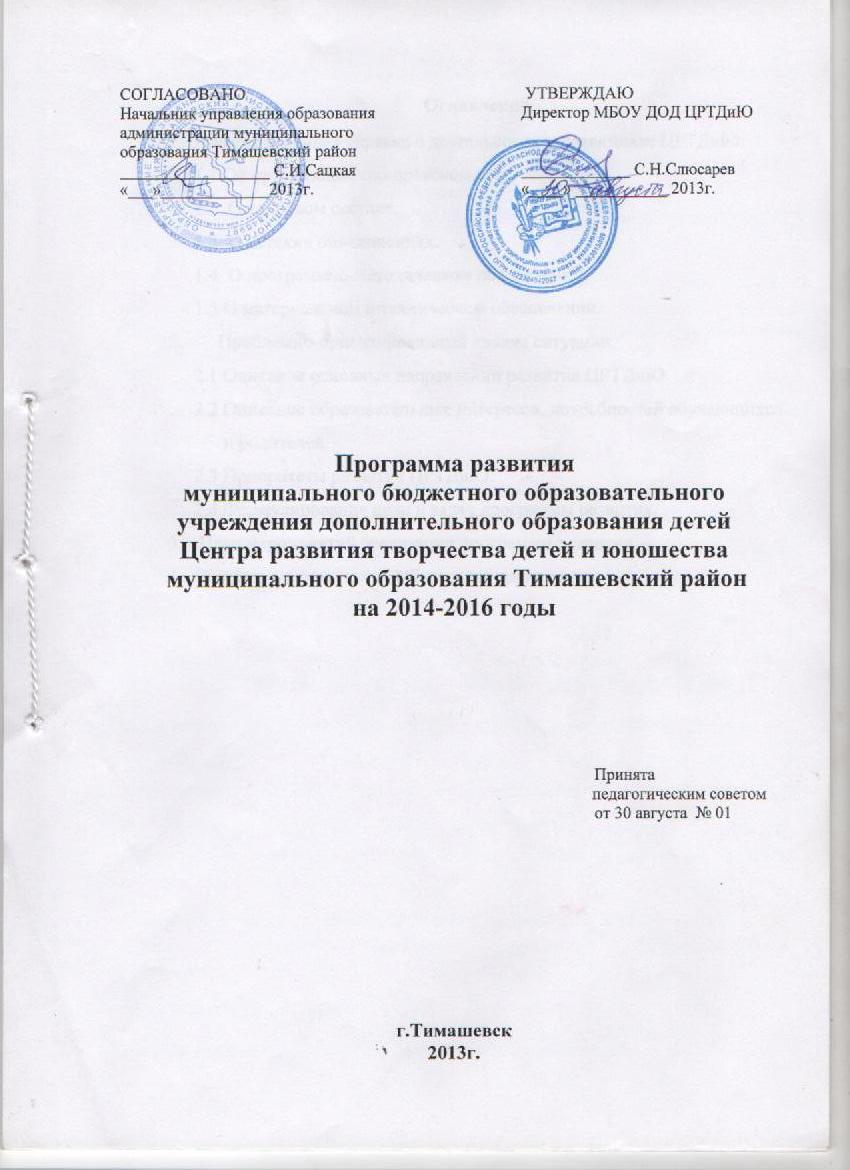 Оглавление.Информационная справка о деятельности и потенциале ЦРТДиЮ:Об организационно-правовом статусе. О кадровом составе. О детских объединениях. О программно-методическом обеспечении.О материальном и техническом обеспечении.     Проблемно-ориентированный анализ ситуации.Описание основных направлений развития ЦРТДиЮ.Описание образовательных интересов, потребностей обучающихся и родителей.Приоритеты развития ЦРТДиЮ.Формулирование цели и задач программы развития. План мероприятий реализации программы развития.Ожидаемые результаты реализации программы.Информационная справка о деятельности и потенциале организации.Муниципальное бюджетное образовательное учреждение дополнительного образования детей Центр развития творчества детей и юношества работает с 1998 года в городе Тимашевске. Находится Центр на улице Советской 105. Директор МБОУ ДОД ЦРТДиЮ: Слюсарев Сергей Николаевич.В учреждении  создано нормативно-правовое обеспечение образовательного процесса:Устав муниципального бюджетного образовательного учреждения дополнительного образования детей Центр развития творчества детей и юношества  (утверждён постановлением администрации МО Тимашевский район от 25.11.11 №2945);Лицензия на осуществление образовательной деятельности выдана Службой по контролю и надзору в сфере образования Краснодарского края от 19.07.12, регистрационный номер  № 0000240.   -    Свидетельство о государственной аккредитации выдано Службой по контролю и надзору в сфере образования Краснодарского края от 16.12.10, регистрационный номер № 01511.Цель ОУ: создание условий для мотивационного развития творческой личности, ее  самореализации и профессионального самоопределения.Задачи:1. Образовательная – обучение различным видам деятельности: технического, спортивно-оздоровительного,  художественно-эстетического творчества.2. Воспитывающая – воспитывать высоко нравственную личность.3. Развивающая – развивать творческую личность, способную к самореализации и профессиональному самоопределению.         Основным направлением деятельности ЦРТДиЮ  является  реализация дополнительных образовательных программ  и  услуг  в  интересах  детей и юношества, направленных  на:- создание  условий  для  самореализации  творческого  потенциала личности;  осознанного  выбора  и  последующего  освоения    профессиональных  программ;-  адаптация  воспитанников  к  жизни  в  обществе;	-  формирование  общей  культуры,  здорового  образа  жизни;- воспитание  гражданственности,  трудолюбия,  уважения  к  правам  и свободам человека,  любви  к  окружающей  природе,  Родине,  семье.           Педагог занимает ключевую позицию в образовательном процессе: от его квалификации, личностных качеств и профессионализма зависит решение многих задач в образовании и воспитании детей.           Обучение педагогических кадров, освоение новых технологий организуется в следующих формах: семинары, лекции, деловые игры, консультации, посещение и анализ открытых занятий.            В рамках повышения квалификации функционирует Школа педагогического мастерства, где идет знакомство с нормативно-правовой базой, формами и содержанием учебно-воспитательной работы в коллективе, методиками обучения, воспитания и развития личности. Педагоги повышают квалификацию посредством аттестации на соответствие занимаемой должности, первую и высшую квалификационную категорию и участия в городских, зональных и краевых  семинарах.               Организационное, методическое, педагогическое сопровождение программы определяется спецификой инновационных процессов. В целях организации более эффективной работы проводятся педагогические советы, семинары для педагогов дополнительного образования. Анализ кадрового обеспечения основных педагогических работников представлен в сравнительной  таблице:Структура дополнительного образования определяется целями и задачами образовательного учреждения, количеством и направленностью реализуемых дополнительных программ. Деятельность детей осуществляется в одновозрастных и разновозрастных объединениях по интересам, включающих в себя группы, кружки, студии, секции, творческие коллективы, а также индивидуальные занятия.В объединениях обучается всего 1997 человек, из них:-  первого года обучения  - 1627 человек;- второго года обучения  - 255 человек;- третьего  года обучения – 70 человек.Образовательный процесс состоит из 3 содержательных блоков, представляющих основные виды деятельности учреждения: образовательную, воспитательную и досуговую.   Образовательная деятельность осуществляется дополнительными образовательными программами, которые реализуются по восьми направленностям:        По виду  программы являются модифицированными, по уровню освоения носят характер общекультурный, углубленный и профессионально-ориентированный. Анализ содержания программ позволяет сделать следующие выводы:1. Реализуемые программы обеспечивают их направленность на практическую деятельность ребенка.2. Своеобразие программ состоит в том, что все теоретические знания, включенные в содержание, используются в творческой практике, преобразуются в познавательный, коммуникативный, социальный опыт самореализации.3. Программы предполагают развитие познавательных интересов детей, расширение кругозора, обогащение опыта общения, совместной деятельности; формируют теоретические знания и практические навыки.4.  Широкий спектр образовательных программ обеспечивает возможности выбора маршрута обучения в соответствии с возрастом и интересами детей.             Воспитательная деятельность  включает в себя систему мероприятий  Центра, направленных на реализацию функций воспитания, а также систему активного участия обучающихся в социокультурных развивающих программах через: · работу в творческих объединениях;· военно-патриотическое и гражданское воспитание детей и молодежи;· организацию воспитательного пространства по месту жительства детей.             Досуговая деятельность состоит из следующих форм работы:· разработка сценариев культурно-массовых мероприятий;·организация и проведение праздников, театрализованных представлений, концертов, шоу-программ, конкурсов, викторин, фестивалей, выставок, смотров, игр и другое;· подготовка и проведение творческих вечеров, встреч с интересными людьми; · организация летнего отдыха детей и юношества.МБОУ ДОД ЦРТДиЮ  в системе образования г. Тимашевска является системообразующим звеном, наиболее полно и эффективно реализующим социально-педагогический потенциал свободного времени детей, решающим вопросы формирования социальных компетенций гражданина современного демократического общества.Образование и воспитание в нашем Центре ориентировано на формирование духовно-богатой, свободной, физически здоровой, творчески мыслящей личности, обладающей базовыми знаниями, ориентированными на высокие нравственные ценности, способной к активному участию в жизни общества.      Под методической работой мы понимаем целостную, основанную на достижениях науки и передового педагогического опыта, систему взаимосвязанных мер, направленных на всестороннее повышение квалификации и  профессионального мастерства каждого руководителя детского объединения, включая меры по управлению профессиональным самообразованием, самовоспитанием, самосовершенствованием педагогов и повышению творческого потенциала педагогического коллектива.На сегодняшний день сформирована система методической работы с педагогическими кадрами. Традиционными формами являются обучающие семинары, педагогические мастерские, педагогический мониторинг, взаимопосещение и анализ занятий, банк достижений педагогов, наставничество, групповые и индивидуальные консультации, тематика  которых соответствует новым тенденциям развития дополнительного образования: «Разработка образовательной программы»,  «Создание и обновление учебно-методического комплекса», «Разработка и  внедрение новых педагогических технологий в образовательный процесс» и др. Разнообразные формы работы способствуют повышению профессионального мастерства педагогов. На современном этапе в приоритет вынесено программное обеспечение всего педагогического процесса в учреждении, которое реализуется преимущественно самими педагогами — результат выражен в разнообразии учебных программ, моделей образовательных объединений. Качественной реализации образовательной программы способствует материально- техническое обеспечение.     ЦРТДиЮ имеет  учебные классы и оборудование для организации различных видов деятельности согласно направленностям, компьютерные системы и оргтехнику.Бесплатная основа занятий  в МБОУ ДОД ЦРТДиЮ обеспечивает возможность получения дополнительного образования для всех категорий детей, независимо от проблем в здоровье, развитии или поведении. Все, изъявившие желание обучаться по одной или нескольким образовательным программам, получают возможность общаться со сверстниками в комфортной, дружеской обстановке, получать знания и формировать умения, необходимые для дальнейшего обучения. В учреждении ведется работа согласно их интересам и способностям. В каникулярное время на базе Центра работает тематическая площадка, летом дети отдыхают в  лагере «Золотой колос». Коллективом ЦРТДиЮ разработана программа «Организация летнего отдыха, занятости детей и подростков в форме краеведческой экспедиции на базе выездного лагеря «Робинзонада», в которой принимают участие  учащиеся общеобразовательных учреждений МО Тимашевский район. МБОУ ДОД ЦРТДиЮ работает с различными категориями семей: малообеспеченными, неблагополучными, неполными, многодетными.Программа развития МБОУ ДОД ЦРТДиЮ создана усилиями всех участников образовательного процесса: педагогов, детей, родителей. В процессе их взаимодействия сформированы цели и задачи этой программы, определены пути их реализации и организация деятельности.Проблемно-ориентированный анализ ситуации.Дополнительное образование – составная часть непрерывного образования и естественный партнёр образовательных учреждений.  Учреждение дополнительного образования должно стать центром мотивационного развития личности, её самореализации и раннего самоопределения. На первый план здесь выходят такие показатели как контингент обучающихся, формы организации образовательного процесса, качество и разнообразие предоставляемых образовательных услуг, результаты участия детей в творческих конкурсах, фестивалях, соревнованиях  и т.д. Исходя из этого, весь процесс учебно-воспитательной работы должен строиться таким образом, чтобы превратить наш ЦРТДиЮ  в целостную открытую социально-педагогическую систему, способную создать комплексное образование каждого воспитанника средствами дополнительного образования. Оба здания  ЦРТДиЮ находятся в благоприятном социально-культурном окружении: в районе улицы Советской и в микрорайоне Индустриальный располагаются соответственно школы – МБОУ СОШ № 19 и МБОУ СОШ № 5, два детских сада – МОУ ДОУ № 3 и № 20, городской дом культуры. Большинство обучающихся в Центре из семей с двумя детьми, из многодетных семей - 16%, из неполных семей - 45%, и из малообеспеченных семей более 49%. Таким образом, образовательная система Центра ориентируется на воспитательный потенциал окружающей ее социальной и предметно-эстетической среды. Мы сотрудничаем не только с учреждениями микрорайона, но и с другими учреждениями города и района.Анализ деятельности МБОУ ДОД ЦРТДиЮ  за предыдущие три  учебных года, накопленный опыт позволяют выделить следующие проблемы сегодняшнего дня:повышение требований заказчика на предоставление более качественных услуг в системе дополнительного образования; рост числа педагогических работников старше 50 лет, работающих в уникальных и востребованных  направлениях  ЦРТДиЮ;малое количество педагогов-мужчин;дефицит педагогических кадров для внедрения образовательных программ технической направленности;низкий процент обученности педагогических работников на курсах повышения квалификации;недостаточное стремление педагогического коллектива к совершенствованию образовательного процесса за счет введения образовательных программ нового поколения, современных педагогических технологий, включая ИКТ; недостаточно полное использование материально-технических ресурсов.      Поиск ответов на эти вопросы послужил причиной создания нового проектного документа, определяющего стратегию и тактику деятельности ЦРТДиЮ на ближайшие 3 учебных года. Разрабатывая программу развития и определяя стратегию деятельности МБОУ ДОД ЦРТДиЮ, мы исходили из понимания современного учреждения дополнительного образования детей, как важнейшего института воспитания и социализации подрастающего поколения.     Программа развития отражает педагогические возможности коллектива, кадровые и организационные ресурсы. Реализация программы может быть осуществлена при соответствующем финансовом обеспечении. Ключевой идеей программы выступает идея развития, понимаемая в триединстве задач:создание необходимых условий для формирования компетентностной  личности воспитанника, способной к самореализации в социуме; запуск механизмов развития и саморазвития самого образовательного учреждения; превращение образовательного процесса в действенный фактор развития личности воспитанника, при этом образовательный процесс в учреждении понимается как ценностное единство процессов развития, обучения, воспитания.  Программа развития МБОУ ДОД ЦРТДиЮ направлена на реализацию государственной политики Российской Федерации в области дополнительного образования детей, усиление внимания к воспитанию и творческому развитию подрастающего поколения, охраны прав детства, удовлетворение социального заказа на дополнительные образовательные услуги.Цель программы: Обеспечение современного качества, доступности и эффективности дополнительного образования детей на основе сохранения лучших традиций внешкольного воспитания и дополнительного образования, создание условий для самореализации детей и подростков, развития их творческих способностей.  Задачи:-осуществлять взаимное освоение образовательных, профессиональных, нравственных, культурных ценностей детьми и педагогами как равноправными субъектами;-   повышать качество содержания дополнительного образования детей по всем видам деятельности, его организационных форм, методов и технологий;- строить образовательную деятельность с учётом региональных, социокультурных тенденций,  воспитывая детей в духе уважения к ЦРТДиЮ, городу Тимашевску, Краснодарскому краю, России; -компенсировать недостающие культурологические и просветительские потребности детей и подростков;- осваивать и внедрять информационно-компьютерные технологии для повышения творческого потенциала обучающихся;- способствовать формированию культуры здорового образа жизни, высоких нравственных качеств, творческой и социальной активности педагогов и воспитанников ЦРТДиЮ; -внедрять новые формы  работы с детьми  с целью  профилактики асоциального поведения несовершеннолетних; - расширять спектр услуг в организационно - массовой  работе;-развивать  ресурсное (материально-техническое, кадровое,  научно-методическое) обеспечение образовательного процесса.Разработка программы развития как новой организационно - управленческой технологии была обусловлена следующими особенностями современной социокультурной ситуации:- высокая степень требований к качеству и разнообразию образовательных услуг учреждений дополнительного образования детей;- недостаточность и высокая степень нестабильности ресурсного обеспечения;- высокий профессиональный уровень педагогов, методистов, администрации Центра, накопленный опыт разработки и использования современных образовательных технологий по развитию творческих способностей обучающихся;- стремление педагогического коллектива к достижению высоких образовательных результатов, к построению образовательно-развивающей среды, учитывающей возрастные индивидуально-психологические особенности воспитанников;- необходимость и потребность установления партнерских взаимоотношений с другими образовательными учреждениями города;- объективная необходимость перехода от локальных изменений к системным преобразованиям в содержании, технологиях и организации образовательной и досуговой деятельности Центра развития творчества детей и юношества.Программа развития носит открытый характер. Она исходит из того, что в процессе её реализации могут возникать новые продуктивные идеи и способы их осуществления. В случае успешного выполнения программы неизбежно будет расширяться круг людей, активно участвующих в решении проблем развития учреждения, которые станут инициаторами новых проектов. В связи с этим план, включённый в данную программу, нельзя рассматривать как исчерпывающий. Он может и должен быть дополнен новыми планами, отражающими новые потребности социума и новые возможности учреждения. План мероприятий реализации программы.Ожидаемые результатыДля воспитанников:- обеспечение права и возможности каждому обучающемуся на удовлетворение его культурно-образовательных потребностей, свободы выбора уровня и качества образовательно-развивающих и досуговых видов деятельности в соответствии с его индивидуальными ценностными ориентациями;- компетентная, физически и духовно здоровая личность, способная к самоопределению в обществе через взаимодействие с субъектами внешней среды;- качественное  самоопределение в выборе будущего профессионального развития.Для педагогов:- реализация творческого потенциала;- повышение квалификации в соответствии с осознанными потребностями;- совершенствование педагогического опыта участия в открытых мероприятиях на уровне города, края.Для ЦРТДиЮ: - повышение и соответствие качества образования ЦРТДиЮ  требованиям, предъявляемым к  учреждениям дополнительного образования детей;       -  повышение конкурентоспособности ЦРТДиЮ  на рынке образовательных  услуг;- открытость деятельности ЦРТДиЮ и ее оценки педагогическим сообществом;- наличие тесных контактов с учреждениями социума и семьями воспитанников.Практическая реализация цели и задач предполагает реорганизацию всех основных направлений деятельности ЦРТДиЮ: образовательной системы, культурно-досуговой деятельности, обновление методической работы.Педагог.стаж работыКол.педагогов%ВозрастнойсоставКол.Педагогов%Квалификационная категория%Курсо-вая подготовка%До 1 года--От 19 – 2212.5Всего педагогов, из них:10020105 1 – 3717.5     22 – 28615С высшем образованием6720112.5 3 – 525     28 – 35512.5Со средне-специальным2120125 5 – 1025     35 – 45512.5Без педагогического образования8 10 – 15410     45 – 551332.5С высшей категорией7.5 15 -  2037.5 Свыше 551025С 1 категорией20Свыше 202255Со 2 категорией7.5 Итого 40100100Без категории6512.5НаправленностьКоличество объединенийЧисло обучающихсяХудожественно-эстетическая29804Социально-педагогическая9335Эколого-биологическая375Культорологическая9430Научно-техническая272Туристко-краеведческая130Физкультурно-спортивная7176Военно-патриотическая375Всего 631997№п/пНаименование мероприятияСрок реализацииСрок реализацииНеобходимый объем финансирования (тыс. руб)Необходимый объем финансирования (тыс. руб)Необходимый объем финансирования (тыс. руб)Необходимый объем финансирования (тыс. руб)Необходимый объем финансирования (тыс. руб)Необходимый объем финансирования (тыс. руб)Необходимый объем финансирования (тыс. руб)Результат реализации мероприятия по годамРезультат реализации мероприятия по годамРезультат реализации мероприятия по годам№п/пНаименование мероприятияСрок реализацииСрок реализацииВсего.........1. Развитие инфраструктуры и приобретение оборудования для ЦРТДиЮ.1. Развитие инфраструктуры и приобретение оборудования для ЦРТДиЮ.1. Развитие инфраструктуры и приобретение оборудования для ЦРТДиЮ.1. Развитие инфраструктуры и приобретение оборудования для ЦРТДиЮ.1. Развитие инфраструктуры и приобретение оборудования для ЦРТДиЮ.1. Развитие инфраструктуры и приобретение оборудования для ЦРТДиЮ.1. Развитие инфраструктуры и приобретение оборудования для ЦРТДиЮ.1. Развитие инфраструктуры и приобретение оборудования для ЦРТДиЮ.1. Развитие инфраструктуры и приобретение оборудования для ЦРТДиЮ.1. Развитие инфраструктуры и приобретение оборудования для ЦРТДиЮ.1. Развитие инфраструктуры и приобретение оборудования для ЦРТДиЮ.1. Развитие инфраструктуры и приобретение оборудования для ЦРТДиЮ.1. Развитие инфраструктуры и приобретение оборудования для ЦРТДиЮ.1. Развитие инфраструктуры и приобретение оборудования для ЦРТДиЮ.1.1Капитальный и текущий ремонт здания и сооружений.2014 –2016 гг.1730017300Ремонт отопления-800            ремонт кровли-900                            Ремонт отопления-800            ремонт кровли-900                            Оборудование спортивной площадки-500  замена дверей-100Оборудование спортивной площадки-500  замена дверей-100Капитальный ремонт здания микр. Индустриальный.- 1500Капитальный ремонт здания микр. Индустриальный.- 1500Ремонт отопления,ремонт кровли.Оборудование спортивной площадки;замена дверей в зданииКапитальный ремонт здания микр. Индустриальный.1.2Приобретение учебно-лабораторного, учебно-производственного, спортивного оборудования и инвентаря, музыкальных инструментов. 2014 –2016 гг.12001200Приобретение учебного и спортивного оборудования и инвентаря -100Приобретение музыкального оборудования-500Приобретение учебного и спортивного оборудования и инвентаря -100Приобретение музыкального оборудования-500Приобретение учебного и спортивного оборудования и инвентаря -100Приобретение музыкального оборудования-200Приобретение учебного и спортивного оборудования и инвентаря -100Приобретение музыкального оборудования-200Приобретение учебного и спортивного оборудования и инвентаря --100Приобретение музыкального оборудования-200Приобретение учебного и спортивного оборудования и инвентаря --100Приобретение музыкального оборудования-200Приобретение учебного и спортивного оборудования и инвентаря Приобретение музыкального оборудованияПриобретение учебного и спортивного оборудования и инвентаря Приобретение музыкального оборудованияПриобретение учебного и спортивного оборудования и инвентаря Приобретение музыкального оборудования1.3Приобретение автотранспорта.2014 –2016 гг.800800Приобретение а\м-800Приобретение а\м-800Приобретение нового  а\м-8001.4Приобретение компьютерного оборудования и оргтехники.2014 –2016 гг.400400Приобретение компьютерного оборудования и оргтехники-200Приобретение компьютерного оборудования и оргтехники-200Приобретение компьютерного оборудования и оргтехники-100Приобретение компьютерного оборудования и оргтехники-100Приобретение компьютерного оборудования и оргтехники-100Приобретение компьютерного оборудования и оргтехники-100Приобретение компьютерного оборудования и оргтехники-Приобретение компьютерного оборудования и оргтехники-Приобретение компьютерного оборудования и оргтехники-1.5Приобретение лицензионного программного обеспечения2014 –2016 гг.300300Приобретение ЛПО-100Приобретение ЛПО-100Приобретение ЛПО-100Приобретение ЛПО-100Приобретение ЛПО-100Приобретение ЛПО-100Приобретение ЛПО Приобретение ЛПОПриобретение ЛПО	Итого 	Итого 	Итого 20000200002. Повышение квалификации, профессиональная переподготовка руководителей и педагогических работников организации.2. Повышение квалификации, профессиональная переподготовка руководителей и педагогических работников организации.2. Повышение квалификации, профессиональная переподготовка руководителей и педагогических работников организации.2. Повышение квалификации, профессиональная переподготовка руководителей и педагогических работников организации.2. Повышение квалификации, профессиональная переподготовка руководителей и педагогических работников организации.2. Повышение квалификации, профессиональная переподготовка руководителей и педагогических работников организации.2. Повышение квалификации, профессиональная переподготовка руководителей и педагогических работников организации.2. Повышение квалификации, профессиональная переподготовка руководителей и педагогических работников организации.2. Повышение квалификации, профессиональная переподготовка руководителей и педагогических работников организации.2. Повышение квалификации, профессиональная переподготовка руководителей и педагогических работников организации.2. Повышение квалификации, профессиональная переподготовка руководителей и педагогических работников организации.2. Повышение квалификации, профессиональная переподготовка руководителей и педагогических работников организации.2. Повышение квалификации, профессиональная переподготовка руководителей и педагогических работников организации.2. Повышение квалификации, профессиональная переподготовка руководителей и педагогических работников организации.2.1Обучение на курсах повышения квалификации педагогов дополнительного образования, методистов учреждения.2014 –2016 гг.2014 –2016 гг.600600Обучение на курсах-200Обучение на курсах-200Обучение на курсах-200Обучение на курсах-200Обучение на курсах-200Обучение на курсах не менее 5 педагоговОбучение на курсах не менее 5 педагоговОбучение на курсах не менее 5 педагогов2.2Обучение на курсах повышения квалификации руководителей учреждения.2014 –2016 гг.2014 –2016 гг.6060Обучение на курсах-20Обучение на курсах-20Обучение на курсах-20Обучение на курсах-20Обучение на курсах-20Обучение руководителейОбучение руководителейОбучение руководителей2.3Проведение теоретических семинаров, семинаров-практикумов, круглых столов, мастер-классов для педагогов дополнительного образования 2014 –2016 гг.2014 –2016 гг.300300Проведение мероприятий-100Проведение мероприятий-100Проведение мероприятий-100Проведение мероприятий-100Проведение мероприятий-100Организация и проведение не менее 2 мероприятий районного уровня. Выпуск печатной продукцииОрганизация и проведение не менее 2 мероприятий районного уровня. Выпуск печатной продукцииОрганизация и проведение не менее 2 мероприятий районного уровня. Выпуск печатной продукции2.4Проведение конкурсов профессионального мастерства, персональных выставок и концертов педагогов. Предоставление денежного поощрения лучшим педагогическим работникам.2014 –2016 гг.2014 –2016 гг.750750Проведение конкурсов-50Денежное поощрение работников-200Проведение конкурсов-50Денежное поощрение работников-200Проведение конкурсов-50 Денежное поощрение работников-200Проведение конкурсов-50 Денежное поощрение работников-200Проведение конкурсов-50 Денежное поощрение работников-200Организация персональных выставок и концертов педагогов, проведение конкурсов профессионального мастерства.Денежное поощрение лучших педагоговОрганизация персональных выставок и концертов педагогов, проведение конкурсов профессионального мастерства.Денежное поощрение лучших педагоговОрганизация персональных выставок и концертов педагогов, проведение конкурсов профессионального мастерства.Денежное поощрение лучших педагогов	Итого 	Итого 	Итого 	Итого 171017103. Научно-методические условия организации дополнительного образования3. Научно-методические условия организации дополнительного образования3. Научно-методические условия организации дополнительного образования3. Научно-методические условия организации дополнительного образования3. Научно-методические условия организации дополнительного образования3. Научно-методические условия организации дополнительного образования3. Научно-методические условия организации дополнительного образования3. Научно-методические условия организации дополнительного образования3. Научно-методические условия организации дополнительного образования3. Научно-методические условия организации дополнительного образования3. Научно-методические условия организации дополнительного образования3. Научно-методические условия организации дополнительного образования3. Научно-методические условия организации дополнительного образования3. Научно-методические условия организации дополнительного образования3. Научно-методические условия организации дополнительного образования3. Научно-методические условия организации дополнительного образования3. Научно-методические условия организации дополнительного образования3. Научно-методические условия организации дополнительного образования3. Научно-методические условия организации дополнительного образования3. Научно-методические условия организации дополнительного образования3. Научно-методические условия организации дополнительного образования3. Научно-методические условия организации дополнительного образования3. Научно-методические условия организации дополнительного образования3. Научно-методические условия организации дополнительного образования3. Научно-методические условия организации дополнительного образования3.1Развитие программного обеспечения, технологий мониторинга и оценки эффективности реализации программРазвитие программного обеспечения, технологий мониторинга и оценки эффективности реализации программ2014 –2016 гг.2014 –2016 гг.300300300Приобретение типовых программ ДОД, электронных версий мониторинга100Приобретение типовых программ ДОД, электронных версий мониторинга100Приобретение типовых программ ДОД, электронных версий мониторинга100Приобретение типовых программ ДОД, электронных версий мониторинга100Приобретение типовых программ ДОД, электронных версий мониторинга100Приобретение типовых программ ДОД, электронных версий мониторинга100Приобретение типовых программ ДОД, электронных версий мониторинга100Приобретение типовых программ ДОД, электронных версий мониторинга100Приобретение типовых программ ДОД, электронных версий мониторинга100Приобретение типовых программ ДОД, электронных версий мониторинга100Приобретение типовых программ декоративно-прикладной направленности, электронных версий мониторингаПриобретение типовых программ декоративно-прикладной направленности, электронных версий мониторингаПриобретение типовых программ художественно-эстетической направленности, электронных версий мониторингаПриобретение типовых программ художественно-эстетической направленности, электронных версий мониторингаПриобретение типовых программ художественно-эстетической направленности, электронных версий мониторингаПриобретение типовых программ физкультурно-спортивной и технической направленностей, электронных версий мониторингаПриобретение типовых программ физкультурно-спортивной и технической направленностей, электронных версий мониторинга3.2Разработка, совершенствование образовательных программ и учебно-методических комплексов к ним.  Разработка, совершенствование образовательных программ и учебно-методических комплексов к ним.  2014 –2016 гг.2014 –2016 гг.150150150Приобретение  материалов для создания УМК50Приобретение  материалов для создания УМК50Приобретение  материалов для создания УМК50Приобретение  материалов для создания УМК50Приобретение  материалов для создания УМК50Приобретение  материалов для создания УМК50Приобретение  материалов для создания УМК50Приобретение  материалов для создания УМК50Приобретение  материалов для создания УМК50Приобретение  материалов для создания УМК50Приобретение  материалов для создания УМК по художественно-эстетической направленностиПриобретение  материалов для создания УМК по художественно-эстетической направленностиПриобретение  материалов для создания УМК по культурологической и социально-педагогическойнаправленностямПриобретение  материалов для создания УМК по культурологической и социально-педагогическойнаправленностямПриобретение  материалов для создания УМК по культурологической и социально-педагогическойнаправленностямПриобретение  материалов для создания УМК по технической направленностиПриобретение  материалов для создания УМК по технической направленности3.3Создание электронного сборника образовательных программ дополнительного образованияСоздание электронного сборника образовательных программ дополнительного образования2014 –2016 гг.2014 –2016 гг.Разработка сборникаРазработка сборникаРазработка сборникаСистематизация материалаСистематизация материалаСистематизация материалаСоздание сборникаСоздание сборникаСоздание сборникаСоздание сборникаРазработка макета сборникаРазработка макета сборникаСбор и систематизирования материалаСбор и систематизирования материалаСбор и систематизирования материалаСоздание сборникаСоздание сборника3.4Разработка авторских, комплексных, интегрированных, разноуровненых программ. Утверждение авторских, комплексных, интегрированных, разноуровненых образовательных программ Центром развития образования МО Тимашевский район Разработка авторских, комплексных, интегрированных, разноуровненых программ. Утверждение авторских, комплексных, интегрированных, разноуровненых образовательных программ Центром развития образования МО Тимашевский район 2014 –2016 гг.2014 –2016 гг.Подготовка программы «Волшебные семена» на утверждение как авторской Подготовка программы «Волшебные семена» на утверждение как авторской Подготовка программы «Волшебные семена» на утверждение как авторской Подготовка программы «Цирковое искусство» на утверждение как авторскойПодготовка программы «Цирковое искусство» на утверждение как авторскойПодготовка программы «Цирковое искусство» на утверждение как авторскойРазработка комплексных программРазработка комплексных программРазработка комплексных программРазработка комплексных программАвторская программа «Волшебные семена»Авторская программа «Волшебные семена»Авторская программа «Цирковое искусство»Авторская программа «Цирковое искусство»Авторская программа «Цирковое искусство»Разработка комплексных программ по декоративно-прикладной направленностиРазработка комплексных программ по декоративно-прикладной направленности                                                                            Итого                                                                             Итого                                                                             Итого                                                                             Итого                                                                             Итого 4504504504. Нормативные и правовые условия организации.4. Нормативные и правовые условия организации.4. Нормативные и правовые условия организации.4. Нормативные и правовые условия организации.4. Нормативные и правовые условия организации.4. Нормативные и правовые условия организации.4. Нормативные и правовые условия организации.4. Нормативные и правовые условия организации.4. Нормативные и правовые условия организации.4. Нормативные и правовые условия организации.4. Нормативные и правовые условия организации.4. Нормативные и правовые условия организации.4. Нормативные и правовые условия организации.4. Нормативные и правовые условия организации.4. Нормативные и правовые условия организации.4. Нормативные и правовые условия организации.4. Нормативные и правовые условия организации.4. Нормативные и правовые условия организации.4. Нормативные и правовые условия организации.4. Нормативные и правовые условия организации.4. Нормативные и правовые условия организации.4. Нормативные и правовые условия организации.4. Нормативные и правовые условия организации.4. Нормативные и правовые условия организации.4. Нормативные и правовые условия организации.4.14.1Приведение в соответствие с федеральными и региональными нормативно-правовыми актами правоустанавливающие документы, локальные акты организации2014 –2016 гг.2014 –2016 гг.2014 –2016 гг.303030Приведение в соответствие учредительной документации10Приведение в соответствие учредительной документации10Приведение в соответствие учредительной документации10Приведение в соответствие учредительной документации10Приведение в соответствие учредительной документации10Приведение в соответствие учредительной документации10Приведение в соответствие учредительной документации10Приведение в соответствие учредительной документации10Приведение документации в соответствие. Приведение документации в соответствие. Приведение документации в соответствие. Приведение документации в соответствие. Приведение документации в соответствиеПриведение документации в соответствиеПриведение документации в соответствиеПриведение документации в соответствие                                               Итого           30                                                         Итого           30                                                         Итого           30                                                         Итого           30                                                         Итого           30                                                         Итого           30                                                         Итого           30                                                         Итого           30                                                         Итого           30          5. Организация воспитательной и досуговой  деятельности.5. Организация воспитательной и досуговой  деятельности.5. Организация воспитательной и досуговой  деятельности.5. Организация воспитательной и досуговой  деятельности.5. Организация воспитательной и досуговой  деятельности.5. Организация воспитательной и досуговой  деятельности.5. Организация воспитательной и досуговой  деятельности.5. Организация воспитательной и досуговой  деятельности.5. Организация воспитательной и досуговой  деятельности.5. Организация воспитательной и досуговой  деятельности.5. Организация воспитательной и досуговой  деятельности.5. Организация воспитательной и досуговой  деятельности.5. Организация воспитательной и досуговой  деятельности.5. Организация воспитательной и досуговой  деятельности.5. Организация воспитательной и досуговой  деятельности.5. Организация воспитательной и досуговой  деятельности.5. Организация воспитательной и досуговой  деятельности.5. Организация воспитательной и досуговой  деятельности.5. Организация воспитательной и досуговой  деятельности.5. Организация воспитательной и досуговой  деятельности.5. Организация воспитательной и досуговой  деятельности.5. Организация воспитательной и досуговой  деятельности.5. Организация воспитательной и досуговой  деятельности.5. Организация воспитательной и досуговой  деятельности.5. Организация воспитательной и досуговой  деятельности.5.15.1Разработка и проведение спортивных соревнований, концертов, праздничных программ в течение учебного годаРазработка и проведение спортивных соревнований, концертов, праздничных программ в течение учебного года2014 –2016 гг.2014 –2016 гг.2014 –2016 гг.300300300Проведение праздников, спортивных соревнований, концертов100Проведение праздников, спортивных соревнований, концертов100Проведение праздников, спортивных соревнований, концертов100Проведение праздников, спортивных соревнований, концертов100Проведение праздников, спортивных соревнований, концертов100Проведение праздников, спортивных соревнований, концертов100Проведение праздников, спортивных соревнований, концертов100Проведение праздников, спортивных соревнований, концертов100Проведение праздников, спортивных соревнований, концертов100Демострация достижений образовательного процессаДемострация достижений образовательного процессаДемострация достижений образовательного процессаДемострация достижений образовательного процессаДемострация достижений образовательного процессаДемострация достижений образовательного процесса5.25.2Краеведческая экспедиция на базе выездного лагеря «Робинзонада»Краеведческая экспедиция на базе выездного лагеря «Робинзонада»2014 –2016 гг.2014 –2016 гг.2014 –2016 гг.105010501050200 человек350200 человек350200 человек350200 человек350200 человек350200 человек350200 человек350200 человек350200 человек350Занятость и отдых детей 200 человекЗанятость и отдых детей 200 человекЗанятость и отдых детей 200 человекЗанятость и отдых детей 200 человекЗанятость и отдых детей 200 человекЗанятость и отдых детей 200 человекИтогоИтогоИтогоИтогоИтогоИтогоИтого1350135013506. Сотрудничество с семьей в организации образовательной и досуговой деятельности.6. Сотрудничество с семьей в организации образовательной и досуговой деятельности.6. Сотрудничество с семьей в организации образовательной и досуговой деятельности.6. Сотрудничество с семьей в организации образовательной и досуговой деятельности.6. Сотрудничество с семьей в организации образовательной и досуговой деятельности.6. Сотрудничество с семьей в организации образовательной и досуговой деятельности.6. Сотрудничество с семьей в организации образовательной и досуговой деятельности.6. Сотрудничество с семьей в организации образовательной и досуговой деятельности.6. Сотрудничество с семьей в организации образовательной и досуговой деятельности.6. Сотрудничество с семьей в организации образовательной и досуговой деятельности.6. Сотрудничество с семьей в организации образовательной и досуговой деятельности.6. Сотрудничество с семьей в организации образовательной и досуговой деятельности.6. Сотрудничество с семьей в организации образовательной и досуговой деятельности.6. Сотрудничество с семьей в организации образовательной и досуговой деятельности.6. Сотрудничество с семьей в организации образовательной и досуговой деятельности.6. Сотрудничество с семьей в организации образовательной и досуговой деятельности.6. Сотрудничество с семьей в организации образовательной и досуговой деятельности.6. Сотрудничество с семьей в организации образовательной и досуговой деятельности.6. Сотрудничество с семьей в организации образовательной и досуговой деятельности.6. Сотрудничество с семьей в организации образовательной и досуговой деятельности.6. Сотрудничество с семьей в организации образовательной и досуговой деятельности.6. Сотрудничество с семьей в организации образовательной и досуговой деятельности.6. Сотрудничество с семьей в организации образовательной и досуговой деятельности.6. Сотрудничество с семьей в организации образовательной и досуговой деятельности.6. Сотрудничество с семьей в организации образовательной и досуговой деятельности.5.15.1Разработать формы семейного досуга.Разработать формы семейного досуга.2014 –2016 гг2014 –2016 гг2014 –2016 гг101010Мониторинг интересов родителей и детейМониторинг интересов родителей и детейМониторинг интересов родителей и детейРазработка программы семейного досугаРазработка программы семейного досугаРазработка программы семейного досугаАпробация программы10Апробация программы10Апробация программы10Мониторинг интересов родителей и детейМониторинг интересов родителей и детейМониторинг интересов родителей и детейРазработка программы семейного досугаРазработка программы семейного досугаАпробация программы5.25.2Разработать систему работы с родителями по привлечению их к активному участию в деятельности учрежденияРазработать систему работы с родителями по привлечению их к активному участию в деятельности учреждения2014 –2016 гг2014 –2016 гг2014 –2016 гг101010Поиск форм взаимодействия с родителямиПоиск форм взаимодействия с родителямиПоиск форм взаимодействия с родителямиРазработка системы работы с родителямиРазработка системы работы с родителямиРазработка системы работы с родителямиУсовершенствование системы работы с родителями10Усовершенствование системы работы с родителями10Усовершенствование системы работы с родителями10Поиск форм взаимодействия с родителямиПоиск форм взаимодействия с родителямиПоиск форм взаимодействия с родителямиРазработка системы работы с родителямиРазработка системы работы с родителямиУсовершенствование системы работы с родителямиИтого Итого Итого 202020ВсегоВсегоВсего235602356023560